1st Generative AI Ideathon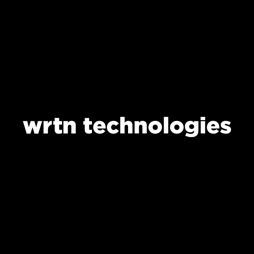 (제1회 생성 AI 전략기획 Competition)안내국내 최초의 생성 AI 전략기획 Competition에 참가하실 지원자를 모집합니다!올해 처음으로 운영되는 생성 AI 전략기획 Competition에서는 생성 AI 시장의 향후 전망을 추정하고 생성 AI 플랫폼 기업들의 위닝 모델 및 전략을 수립합니다. *마이크로소프트, 법무법인 광장, 매쉬업엔젤스, 캡스톤파트너스, 생성AI스타트업협회가 참여하여 대회 운영과 전략기획 수립에 도움을 주실 예정입니다.[주최/주관사]뤼튼테크놀로지스: 170만명이 사용하는 AI 서비스 회사로 누적 190억 이상 투자 유치를 일구어낸 국내 생성 AI 선두주자입니다.[지원자격]대학교/대학원 재학생(휴학생 포함) 및 졸업생팀 구성: 인원제한 없음 (3명~5명 권장)[시상]1등 뤼튼테크놀로지스 전략기획팀 및 엔지니어링 팀 근무 기회 (최대 연봉 1억원), 상금 100만원2등 뤼튼테크놀로지스 지원 시 서류 통과 및 가점3등 뤼튼테크놀로지스 지원 시 서류 통과 및 가점*본선 참가자 전원 대회 기간 및 종료 후 멘토링 진행**본선 참가자 전원 주관/후원사 발급 수료증 배부[일정]1. 11월 26일(일) : 1차 서류 접수 마감2. 11월 27일(월) : 1차 합격자 발표 및 본선 과제 안내3. 12월 2일(토)~3일(일) : 제1회 생성 AI 아이디어톤 (무박 2일)[문의]1.  생성 AI 아이디어톤 운영사무국 : contact@wrtn.io[지원서 양식]인적사항: 팀장을 포함하여 전체 팀원들의 인적사항 기재 (현재 5명 기준이며, 인원이 적거나 많은 경우 행을 삭제하거나 추가하여 작성)지원동기 및 팀 소개: 팀명에 대한 소개를 포함하여 지원동기 500자 이내로 서술1차 과제: 하기에 기술한 2개의 주제 중에 하나 택일하여 서술 (분량제한 없음)지원서는 1st Wrtn_Ideathon지원서_팀장이름.docx로 파일명을 변경하여 contact@wrtn.io 으로 송부 바랍니다.Ideathon 지원과 관련한 문의 사항 또한 contact@wrtn.io 으로 보내주시기 바랍니다.지원 마감은 11월 26일(일) 23시 59분입니다. 1차 합격자 발표는 11월 27일(월)에 이루어질 예정입니다.(합격자 발표는 합불 상관없이 팀장님께 메일과 연락처로 안내 예정입니다. )뤼튼테크놀로지스와 생성 AI 아이디어톤에 관심 가져주셔서 감사합니다.팀장 인적사항기본 인적사항기본 인적사항기본 인적사항기본 인적사항기본 인적사항팀장 인적사항성명 (한/영)김뤼튼 (Wrtn Kim)성별성별남성팀장 인적사항생년월일960101연락처연락처01011111111팀장 인적사항이메일 주소contact@wrtn.io  contact@wrtn.io  contact@wrtn.io  contact@wrtn.io  팀장 인적사항학력 정보학력 정보학력 정보학력 정보학력 정보팀장 인적사항학교뤼튼대학교(해당사항 없는 경우 n/a로 표기)재학/졸업 여부재학/졸업 여부재학팀장 인적사항전공법학학번 / 학년학번 / 학년00학번 / 00학년팀원 1 인적사항기본 인적사항기본 인적사항기본 인적사항기본 인적사항기본 인적사항팀원 1 인적사항성명 (한/영)김뤼튼 (Wrtn Kim)성별성별남성팀원 1 인적사항생년월일960101연락처연락처01011111111팀원 1 인적사항이메일 주소contact@wrtn.io  contact@wrtn.io  contact@wrtn.io  contact@wrtn.io  팀원 1 인적사항학력 정보학력 정보학력 정보학력 정보학력 정보팀원 1 인적사항학교뤼튼대학교(해당사항 없는 경우 n/a로 표기)재학/졸업 여부재학/졸업 여부재학팀원 1 인적사항전공법학학번 / 학년학번 / 학년00학번 / 00학년팀원 2 인적사항기본 인적사항기본 인적사항기본 인적사항기본 인적사항기본 인적사항팀원 2 인적사항성명 (한/영)김뤼튼 (Wrtn Kim)성별성별남성팀원 2 인적사항생년월일960101연락처연락처01011111111팀원 2 인적사항이메일 주소contact@wrtn.io  팀원 2 인적사항학력 정보학력 정보학력 정보학력 정보학력 정보팀원 2 인적사항학교뤼튼대학원(해당사항 없는 경우 n/a로 표기)재학/졸업 여부재학/졸업 여부재학팀원 2 인적사항전공법학학번 / 학년학번 / 학년00학번 / 00학년팀원 3 인적사항기본 인적사항기본 인적사항기본 인적사항기본 인적사항기본 인적사항팀원 3 인적사항성명 (한/영)김뤼튼 (Wrtn Kim)성별성별남성팀원 3 인적사항생년월일960101연락처연락처01011111111팀원 3 인적사항이메일 주소contact@wrtn.io  팀원 3 인적사항학력 정보학력 정보학력 정보학력 정보학력 정보팀원 3 인적사항학교뤼튼대학원(해당사항 없는 경우 n/a로 표기)재학/졸업 여부재학/졸업 여부재학팀원 3 인적사항전공법학학번 / 학년학번 / 학년00학번 / 00학년팀원 4 인적사항기본 인적사항기본 인적사항기본 인적사항기본 인적사항기본 인적사항팀원 4 인적사항성명 (한/영)김뤼튼 (Wrtn Kim)성별성별남성팀원 4 인적사항생년월일960101연락처연락처01011111111팀원 4 인적사항이메일 주소contact@wrtn.io  팀원 4 인적사항학력 정보학력 정보학력 정보학력 정보학력 정보팀원 4 인적사항학교뤼튼대학원(해당사항 없는 경우 n/a로 표기)재학/졸업 여부재학/졸업 여부재학팀원 4 인적사항전공법학학번 / 학년학번 / 학년00학번 / 00학년지원동기 및 팀 소개(팀명에 대한 소개 포함하여 지원동기 500자 이내로 서술)(팀명에 대한 소개 포함하여 지원동기 500자 이내로 서술)(팀명에 대한 소개 포함하여 지원동기 500자 이내로 서술)(팀명에 대한 소개 포함하여 지원동기 500자 이내로 서술)(팀명에 대한 소개 포함하여 지원동기 500자 이내로 서술)(팀명에 대한 소개 포함하여 지원동기 500자 이내로 서술)1차 과제과제 2개 중 택일하여 서술하시오.과제 1: 미국, 한국, 일본 생성 AI 시장 구조 및 규모(이용자 수, 총 매출 등)에 대해 조사하고, 향후 시장 전망에 대한 팀의 견해를 서술하시오.과제 2: 국내 생성 AI 스타트업이 시장의 next winner가 되기 위해 갖춰야 하는 core feature와 전략 방향성에 대해 서술하시오.과제 2개 중 택일하여 서술하시오.과제 1: 미국, 한국, 일본 생성 AI 시장 구조 및 규모(이용자 수, 총 매출 등)에 대해 조사하고, 향후 시장 전망에 대한 팀의 견해를 서술하시오.과제 2: 국내 생성 AI 스타트업이 시장의 next winner가 되기 위해 갖춰야 하는 core feature와 전략 방향성에 대해 서술하시오.과제 2개 중 택일하여 서술하시오.과제 1: 미국, 한국, 일본 생성 AI 시장 구조 및 규모(이용자 수, 총 매출 등)에 대해 조사하고, 향후 시장 전망에 대한 팀의 견해를 서술하시오.과제 2: 국내 생성 AI 스타트업이 시장의 next winner가 되기 위해 갖춰야 하는 core feature와 전략 방향성에 대해 서술하시오.과제 2개 중 택일하여 서술하시오.과제 1: 미국, 한국, 일본 생성 AI 시장 구조 및 규모(이용자 수, 총 매출 등)에 대해 조사하고, 향후 시장 전망에 대한 팀의 견해를 서술하시오.과제 2: 국내 생성 AI 스타트업이 시장의 next winner가 되기 위해 갖춰야 하는 core feature와 전략 방향성에 대해 서술하시오.과제 2개 중 택일하여 서술하시오.과제 1: 미국, 한국, 일본 생성 AI 시장 구조 및 규모(이용자 수, 총 매출 등)에 대해 조사하고, 향후 시장 전망에 대한 팀의 견해를 서술하시오.과제 2: 국내 생성 AI 스타트업이 시장의 next winner가 되기 위해 갖춰야 하는 core feature와 전략 방향성에 대해 서술하시오.과제 2개 중 택일하여 서술하시오.과제 1: 미국, 한국, 일본 생성 AI 시장 구조 및 규모(이용자 수, 총 매출 등)에 대해 조사하고, 향후 시장 전망에 대한 팀의 견해를 서술하시오.과제 2: 국내 생성 AI 스타트업이 시장의 next winner가 되기 위해 갖춰야 하는 core feature와 전략 방향성에 대해 서술하시오.1차 과제(분량제한 없음)(분량제한 없음)(분량제한 없음)(분량제한 없음)(분량제한 없음)(분량제한 없음)생성 AI 아이디어톤을 어떻게 알게 되셨나요?1. 페이스북 2. 카카오톡 공지 3. 뤼튼테크놀로지스 홈페이지 4. 지인 소개5. 인터넷 검색 (검색어:             ) 6. 기타 (               )생성 AI 아이디어톤을 어떻게 알게 되셨나요?1. 페이스북 2. 카카오톡 공지 3. 뤼튼테크놀로지스 홈페이지 4. 지인 소개5. 인터넷 검색 (검색어:             ) 6. 기타 (               )생성 AI 아이디어톤을 어떻게 알게 되셨나요?1. 페이스북 2. 카카오톡 공지 3. 뤼튼테크놀로지스 홈페이지 4. 지인 소개5. 인터넷 검색 (검색어:             ) 6. 기타 (               )생성 AI 아이디어톤을 어떻게 알게 되셨나요?1. 페이스북 2. 카카오톡 공지 3. 뤼튼테크놀로지스 홈페이지 4. 지인 소개5. 인터넷 검색 (검색어:             ) 6. 기타 (               )생성 AI 아이디어톤을 어떻게 알게 되셨나요?1. 페이스북 2. 카카오톡 공지 3. 뤼튼테크놀로지스 홈페이지 4. 지인 소개5. 인터넷 검색 (검색어:             ) 6. 기타 (               )안내사항해당 지원서는 제1회 생성 AI 아이디어톤에 필요한 개인정보 수집 (이름, 소속 학교 및 학년, 연락처, 이메일 등) 및 활용 약관 동의를 함께합니다.제1회 생성 AI 아이디어톤 당일에 촬영된 사진 및 영상이 향후 아이디어톤 및 뤼튼테크놀로지스 홍보 목적으로 활용될 수 있습니다.원활한 대회 준비를 위해 모집이 조기마감 될 수 있습니다.이에 대해 숙지(or 동의)하셨나요?안내사항해당 지원서는 제1회 생성 AI 아이디어톤에 필요한 개인정보 수집 (이름, 소속 학교 및 학년, 연락처, 이메일 등) 및 활용 약관 동의를 함께합니다.제1회 생성 AI 아이디어톤 당일에 촬영된 사진 및 영상이 향후 아이디어톤 및 뤼튼테크놀로지스 홍보 목적으로 활용될 수 있습니다.원활한 대회 준비를 위해 모집이 조기마감 될 수 있습니다.이에 대해 숙지(or 동의)하셨나요?안내사항해당 지원서는 제1회 생성 AI 아이디어톤에 필요한 개인정보 수집 (이름, 소속 학교 및 학년, 연락처, 이메일 등) 및 활용 약관 동의를 함께합니다.제1회 생성 AI 아이디어톤 당일에 촬영된 사진 및 영상이 향후 아이디어톤 및 뤼튼테크놀로지스 홍보 목적으로 활용될 수 있습니다.원활한 대회 준비를 위해 모집이 조기마감 될 수 있습니다.이에 대해 숙지(or 동의)하셨나요?안내사항해당 지원서는 제1회 생성 AI 아이디어톤에 필요한 개인정보 수집 (이름, 소속 학교 및 학년, 연락처, 이메일 등) 및 활용 약관 동의를 함께합니다.제1회 생성 AI 아이디어톤 당일에 촬영된 사진 및 영상이 향후 아이디어톤 및 뤼튼테크놀로지스 홍보 목적으로 활용될 수 있습니다.원활한 대회 준비를 위해 모집이 조기마감 될 수 있습니다.이에 대해 숙지(or 동의)하셨나요?안내사항해당 지원서는 제1회 생성 AI 아이디어톤에 필요한 개인정보 수집 (이름, 소속 학교 및 학년, 연락처, 이메일 등) 및 활용 약관 동의를 함께합니다.제1회 생성 AI 아이디어톤 당일에 촬영된 사진 및 영상이 향후 아이디어톤 및 뤼튼테크놀로지스 홍보 목적으로 활용될 수 있습니다.원활한 대회 준비를 위해 모집이 조기마감 될 수 있습니다.이에 대해 숙지(or 동의)하셨나요?ex. 예 / 아니오ex. 예 / 아니오ex. 예 / 아니오